CARTA A LORCA:Querido Lorca:Quería decirle que durante este curso escolar, le hemos estado estudiando, tanto sus increíbles obras y logros como su vida personal, y simplemente decirle que enhorabuena fuiste y serás una persona remarcable, que ayudó con sus obras a amenizar o entender grandes problemas de la época, actualmente en el 2020 se necesitan Lorcas personas que hagan la importante labor que realizaste tú, infravalorada por muchos ahora. Nos enfrentamos a una pandemia mundial de un virus llamado COVID-19 y ahora me he dado cuenta de la importancia que tienen tus actos, me encantaría hacer cosas que cambiaran al menos mi mundo como hiciste tú, pero no tengo ni la creatividad ni el valor que tu utilizaste, moriste defendiendo tus principios cosa que muchos pierden porque si y me parece algo muy remarcable que dice mucho de la persona que elegiste ser. Ojala algún día tenga el honor de saber más de ti porque hasta lo que he oído nada decepciona.Un fiel abrazo,Claudia carrascosa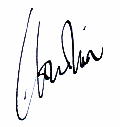 